O R D I Nmun. Chişinău  „           „       	               2023                                                                       nr. ________________                                                                                                ÎNREGISTRAT:Ministerul Justițieial Republicii Moldova                                                                                                                       nr. _____ din ____________2023Ministru _________Veronica Mihailov-Moraru Privind modificarea Ordinului ministrului sănătății şi directorului general al Companiei Naționale de Asigurări în Medicină nr.286/154-A/2017 cu privire la instituirea Consiliului coordonator pentru stabilirea priorităților de utilizare a mijloacelor financiare din fondul măsurilor de profilaxie al Companiei Naționale de Asigurări în Medicină pentru activități de profilaxie și prevenire a riscurilor de îmbolnăvire finanțate în bază de proiecte și aprobarea Regulamentului privind modalitatea de finanțare din fondul măsurilor de profilaxie în bază de proiecte a activităților de profilaxie și prevenire a riscurilor de îmbolnăvireÎn temeiul punctului 15 alineatul șase din Regulamentul cu privire la modul de constituire şi administrare a fondurilor asigurării obligatorii de asistenţă medicală, aprobat prin Hotărârea Guvernului nr.594/2002 (Monitorul Oficial al Republicii Moldova, 2002, nr.66-68, art.691), cu modificările ulterioare, O R D O N Ă M:Ordinul ministrului sănătății şi directorului general al Companiei Naţionale de Asigurări în Medicină nr.286/154-A/2017 cu privire la instituirea Consiliului coordonator pentru stabilirea priorităților de utilizare a mijloacelor financiare din fondul măsurilor de profilaxie al Companiei Naționale de Asigurări în Medicină pentru activități de profilaxie și prevenire a riscurilor de îmbolnăvire finanțate în bază de proiecte și aprobarea Regulamentului privind modalitatea de finanțare din fondul măsurilor de profilaxie în bază de proiecte a activităților de profilaxie și prevenire a riscurilor de îmbolnăvire (Monitorul Oficial al Republicii Moldova, 2017, nr. 149-154, art. 865), cu modificările ulterioare, înregistrat la Ministerul Justiției cu nr. 125 din 5 mai 2017, se modifică după cum urmează:în denumirea ordinului cuvintele „al Companiei Naționale de Asigurări în Medicină pentru activități de profilaxie și prevenire a riscurilor de îmbolnăvire finanțate în bază de proiecte” se  exclud; punctul 1 va avea următorul cuprins: „1. A institui Consiliul coordonator pentru stabilirea priorităților de utilizare a mijloacelor financiare din fondul măsurilor de profilaxie (în continuare – Consiliul coordonator) din componența căruia fac parte 4 reprezentanți ai Ministerului Sănătății, un reprezentant al Agenției Naționale pentru Sănătate Publică, 2 reprezentanți ai Companiei Naționale de Asigurări în Medicină și 1 reprezentant al societății civile cu drept de vot consultativ.”;   se completează cu punctul 11 cu următorul cuprins: „11. A aproba componența nominală a Consiliului coordonator, conform Anexei nr.1.”;punctul 3 va avea următorul cuprins:„3. Ministerul Sănătăţii va solicita, către data de 30 iunie a fiecărui an, instituțiilor cu atribuții în domeniul profilaxiei și prevenirii riscurilor de îmbolnăvire, priorităţile de finanţare pentru următorul an şi le va prezenta Consiliului coordonator spre aprobare.”se completează cu punctele 31 - 34 cu următorul cuprins:„31. Consiliul coordonator stabilește prioritățile pentru anul următor. Pe parcursul anului, Consiliul coordonator poate modifica prioritățile de finanțare în cazul aprobării/modificării documentelor de politici din domeniul sănătății sau majorării/micșorării mijloacelor financiare pentru fondul măsurilor de profilaxie.32. Prioritățile de finanțare din fondul măsurilor de profilaxie, stabilite de Consiliul coordonator, se aprobă prin ordin al ministrului sănătății şi directorului general al Companiei Naţionale de Asigurări în Medicină. 33. La baza planificării cheltuielilor din fondul măsurilor de profilaxie pentru următorul an de gestiune vor sta prioritățile de finanțare din fondul măsurilor de profilaxie, aprobate conform punctului 32.34. Prioritățile de finanțare din fondul măsurilor de profilaxie se publică pe pagina web oficială a Companiei Naționale de Asigurări în Medicină în termen de 10 zile de la aprobare.”la punctul 4, cuvintele „pentru stabilirea priorităților de utilizare a mijloacelor financiare din fondul măsurilor de profilaxie al Companiei Naționale de Asigurări în Medicină pentru activități de profilaxie și prevenire a riscurilor de îmbolnăvire finanțate în bază de proiecte” se exclud;Anexa nr.1 va avea următorul cuprins:„Anexa nr.1la Ordinul ministrului sănătății și directoruluigeneral al Companiei Naționale de Asigurăriîn Medicină nr.286/154-A din 11.04.2017COMPONENȚA NOMINALĂa Consiliului coordonator pentru stabilirea priorităților de utilizare a mijloacelor financiare din fondul măsurilor de profilaxie”8) în Anexa nr.2:în tot textul anexei nr. 2 abrevierea „MSMPS” se substituie cu abrevierea „MS”;la punctul 1 cuvintele „proiectelor din fondul măsurilor de profilaxie” se substituie cu cuvintele „proiectelor finanțate din mijloacele financiare ale fondului măsurilor de profilaxie”;punctul 3 se abrogă;la punctul 8 litera e) va avea următorul cuprins: „e) data – limită de depune a dosarelor (nu mai puțin de 14 zile de la publicarea anunțului)”;punctul 9 va avea următorul cuprins:„ 9. Dosarele de proiecte vor conține următoarele documente:1) cererea de participare (informații generale despre solicitant și proiect, propunerea de proiect), conform modelului stabilit de către Comisia de selectare şi evaluare a proiectelor finanţate din fondul măsurilor de profilaxie (în continuare – Comisie);2) bugetul estimativ al proiectului însoțit de o notă informativă;3) copia actului de constituire a solicitantului;4) copia certificatului de înregistrare a solicitantului;5) curriculum vitae al directorului de proiect;6) copiile ultimilor 3 rapoarte financiare anuale, depuse la organele competente;7) declaraţia pe propria răspundere, precum că instituția nu are datorii atât la bugetul public național, cât și datorii creditoare cu termenul de achitare expirat față de furnizorii de bunuri, servicii și lucrări, conform modelului aprobat de către Comisie.”punctele 10 și 11 vor avea următorul cuprins:„10. Pentru participare la concurs, solicitantul prezintă dosarul de proiect în plic sigilat cu scrisoare de însoţire în termenul indicat în anunţul publicat de către CNAM.Dosarul de proiect care nu a fost depus în termenul stabilit conform anunțului nu va fi înregistrat și evaluat.11. Toate documentele din dosar se prezintă în limba română. Copiile documentelor trebuie să conțină menţiunea „conform cu originalul” și semnătura solicitantului.”la punctul 15:prima propoziție se completează cu textul „ , cu excepția procurării de mijloace fixe”;propoziția a doua se exclude;la punctul 18: textul „specializate de selectare şi evaluare a proiectelor finanţate din fondul măsurilor de profilaxie (în continuare – Comisie)” se exclude;cuvintele „legislative şi normative în vigoare” se substituie cu cuvântul „normative”;la punctul 22:la subpunctul 2) cuvintele „cererile de participare şi le prezintă” se substituie cu cuvintele „o prezintă”;subpunctul 5) se completează cu textul „și asigură publicarea deciziilor, pe pagina web oficială a CNAM, în termen de 5 zile lucrătoare”;se completează cu punctul 222 cu următorul cuprins:„222. În cazurile în care doar un singur solicitant a depus dosarul pentru participare la concurs, Comisia decide desfășurarea concursului, fără a anunța concurs repetat.”punctul 23 va avea următorul cuprins:„23. Ședințele Comisiei sunt deliberative dacă la ele participă cel puțin 2/3 din membri. Deciziile se adoptă prin vot deschis, cu simpla majoritate de voturi și se consemnează în procese-verbale semnate de toți membrii cu drept de vot prezenți la ședință.”punctul 26 va avea următorul cuprins:„26. Propunerile de proiect depuse sunt evaluate de către membrii Comisiei, în conformitate cu prioritățile de finanțare stabilite de Consiliul coordonator, în baza următoarelor criterii de evaluare:1) importanța proiectului – în contextul realizării priorităților stabilite în condițiile de desfășurare a concursului de selectare a proiectelor;2) calitatea și relevanța – descrierea problemei și măsurile de soluționare a acesteia, gradul de corelare dintre scop, obiective, activități și rezultatele așteptate;3) calitatea întocmirii bugetului (buget întocmit realist, corect în conformitate cu  liniile de buget și articolele de cheltuieli, în baza clasificației bugetare care reflectă toate activitățile planificate, inclusiv cu justificarea cheltuielilor);4) mecanismul propus de monitorizare, evaluare și prezentare a rezultatelor proiectului;5) vizibilitatea proiectului și metodele de promovare;6) sustenabilitatea proiectului și măsurile de gestionare a riscurilor interne/externe;7) experiența profesională pentru asigurarea managementului proiectului; experiența solicitantului și a echipei în realizarea acțiunilor propuse;8) experiența privind colaborarea, parteneriatul cu autoritățile publice și organizațiile necomerciale din țară și din străinătate, după caz;9) alte criterii de evaluare în funcție de specificul domeniului de finanțare.”se completează cu punctele 261 și  262 cu următorul cuprins:261. Algoritmul de calcul se stabilește prin cumularea punctajului obținut în urma evaluării dosarului de proiect, conform criteriilor de evaluare a propunerii de proiect stabilite în pct. 26 și indicate în anunțul de concurs.262. Rezultatele evaluării fiecărui proiect sunt introduse în fișa de evaluare, conform modelului din anexa la prezentul Regulament, care este semnată de către toți membrii Comisiei.”la punctul 27 subpunctul 6) va avea următorul cuprins:„6) alte activități ce nu țin de realizarea măsurilor de profilaxie şi prevenire a riscurilor de îmbolnăvire prevăzute în pct. 15 alineatul șase din Regulamentul privind modul de constituire și administrare a fondurilor asigurării obligatorii de asistență medicală, aprobat prin Hotărârea Guvernului nr. 594/2002.”la punctul 30 textul „10 zile lucrătoare de la calificarea proiectelor” se substituie cu textul „5 zile lucrătoare de la adoptarea deciziei Comisiei”;la punctul 32 textele „(anexa nr.1)”, „(anexa nr.2)”, „(anexa nr.3)” se exclud;la punctul 33 textul „30 de zile” se substituie cu textul „15 zile lucrătoare”;la punctul 36 subpunctul 2) textul „raportare finală – depusă” se substituie cu textul „raportul final – depus”;la punctul 38:cuvântul „Raportările” se substituie cu cuvântul „Rapoartele”;textul „în conformitate cu anexele nr.2 și 3 la prezentul Regulament” se exclude; la punctul 40 cuvintele „și vor urma procedurile specifice” se exclud;punctul 41 va avea următorul cuprins:„41. CNAM are dreptul de a face verificări, atât în perioada derulării contractului de finanțare, cât şi ulterior validării raportului final, în termen de până la 1 an de la data prezentării raportului final.” punctul 44 va avea următorul cuprins:„44. Oricare dintre părți poate declara rezoluțiunea contractului de finanțare în caz de nerespectare a clauzelor contractuale de către cealaltă parte.”la punctul 45 cuvântul „ rezilierii” se substituie cu cuvântul „rezoluțiunii”;punctul 46 va avea următorul cuprins:„46. În cazul utilizării neconforme a mijloacelor financiare alocate și nerespectării termenelor prevăzute în contract, beneficiarul finanțării pierde dreptul la decontarea ultimei tranșe și nu va fi eligibil pentru participare la alte concursuri de proiecte finanțate din contul mijloacelor financiare din FMP timp trei ani.”la punctul 50 textul „o notă informativă a vizitei de monitorizare/evaluare” se substituie cu cuvintele „un act de verificare”;se completează cu o anexă cu următorul cuprins:„Anexala Regulamentul cu privire la modalitatea de finanțaredin fondul măsurilor de profilaxie în bază de proiectea activităților de profilaxie și prevenire a riscurilor de îmbolnăvireFIȘA DE EVALUARETitlul proiectului  ____________________________Numărul de înregistrare ________________________Denumirea solicitantului ______________________Notă:Lista criteriilor de evaluare poate fi completată în funcție de specificul domeniului de finanțare, cu revizuirea punctajului pentru toate criteriile.Data__________________________Semnăturile membrilor Comisiei______________________________”MINISTERUL SĂNĂTĂŢII AL REPUBLICII MOLDOVA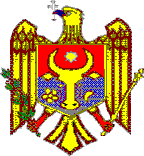 COMPANIA NAŢIONALĂ DE ASIGURĂRI ÎN MEDICINĂNr./oNumele, prenumeleFuncțiaGantea LiliaSecretar general, Ministerul SănătățiiParaschiv AngelaSecretar de stat, Ministerul SănătățiiGudumac AnatolȘef al Direcției financiar-administrativă, Ministerul SănătățiiGîncu MarianaȘefă a Direcţiei politici în domeniul sănătăţii publice și urgențe în sănătatea publică, Ministerul SănătățiiJelamschi NicolaeDirector, Agenția Națională pentru Sănătate PublicăDodon IonDirector general, Compania Națională de Asigurări în MedicinăRotaru Doina-Maria Director general adjunct, Compania Națională de Asigurări în MedicinăȚurcanu GhenadieCoordonator de programe, Centrul pentru Politici și Analize în SănătateNr. crt.Criteriul  de evaluare și punctajul maximPunctaj  acordatComentarii1.Importanța proiectului propus în contextul realizării priorităților stabilite în condițiile de desfășurare a concursului de selectare a proiectelor (15 p)2.Calitatea și relevanța propunerii de proiect: descrierea problemei și strategia propusă de soluționare a acesteia; gradul de corelare dintre scop, obiective, activități și rezultatele așteptate (25 p)  3.Calitatea întocmirii bugetului (buget întocmit realist, corect în conformitate cu  liniile de buget și articolele de cheltuieli, care reflectă toate activitățile planificate, inclusiv cu justificarea cheltuielilor) (15 p)  4.Mecanismul propus de monitorizare, evaluare și prezentare a rezultatelor proiectului (10 p)  5.Vizibilitatea proiectului și metodele de promovare (5 p)  6.Sustenabilitatea proiectului și măsuri de gestionare a riscurilor interne/externe (10 p)7.Experiența profesională pentru asigurarea managementului proiectului; experiența solicitantului și a echipei în realizarea acțiunilor propuse (15 p)8.Experiență în colaborare, parteneriat cu autoritățile publice și organizațiile necomerciale din țară și din străinătate, după caz (5 p) Punctaj total obținut Recomandat spre finanțare (Da/Nu)Ala NEMERENCOMinistruIon DODONDirector general